Publicado en Madrid el 12/02/2021 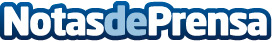 Expertos en terapia animal afirman que se puede querer a un perro más que a una personaHay quien dice querer a sus animales de compañía más que a su pareja, amigos, o incluso más que a sus propios familiares. Pero, ¿Es esto posible?Datos de contacto:Bemypartner910 289 814Nota de prensa publicada en: https://www.notasdeprensa.es/expertos-en-terapia-animal-afirman-que-se Categorias: Sociedad Mascotas http://www.notasdeprensa.es